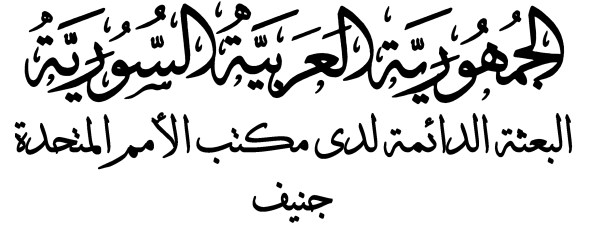 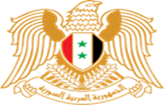 بيان الجُمهوريّـــة العربيــــّة السوريــّـةStatement by the Syrian Arab Republicالجولة الرابعة من آلية المراجعة الدورية الشاملة – الدورة 4223 كانون الثاني -  3 شباط -  2023جلسة مناقشة التقرير الوطني لجمهورية سريلانكا الديمقراطية الاشتراكيةReview of Democratic Socialist Republic of Sri Lankaشــــــــــــكراً  السيد الرئيس، نرحب بوفد سريلانكا الموقر ونشكره على العرض الشامل.، ونعرب عن تقديرنا للجهود الحثيثة التي واظبت سريلانكا على اتخاذها لمواجهة التحديات غير المسبوقة التي واجهتها البلاد، بما في ذلك انتشار وباء كوفيد -19. فمن خلال حزمة من البرامج  المتسقة تمكنت من الاستمرار في توفير الدعم والحماية الاجتماعية لشعبها، ونشير بصورة خاصة إلى البرامج الموجهة لفائدة الأشخاص الأكثر ضعفاً وتعزيز صمودهم. كما نثني على تعزيز الإطار الوطني الخاص بحماية حقوق الطفل، بما في ذلك توسيع سبل الوقاية والحماية والدعم المرتبطة بظاهرة عمل الأطفال.  ونوصي: 1. ضمان المزيد من سبل الوصول إلى التعليم لكافة الأطفال، بما في ذلك الأطفال ذوي الإعاقة والأطفال في المناطق الريفية. 2. الاستمرار في تعزيز التنمية الاقتصادية والاجتماعية لرفع مستوى المعيشة لشعبها، وتحسين نظام الحماية الاجتماعية. Thank you, Mr. President.We welcome the distinguished delegation of Sri Lanka and thank them for the comprehensive presentation. We appreciates the tireless efforts that Sri Lanka has consistently taken to address the unprecedented challenges the country has faced, including the spread of the COVID-19 pandemic. Through a package of coherent programs, it has been able to continue to provide support and social protection to its people. We would like to refer in particular to programs directed to the benefit of the most vulnerable and strengthening their resilience. We also commend strengthening the national framework for child rights protection, including the expansion of means of prevention, protection and support related to child labour.Recommendations:1. Further ensure access to education for all children, including children with disabilities and children in rural areas. 2. Continue to promote economic and social development to raise people’s living standards and strengthen the social protection system.  